Study summary We are looking for 493 children with eczema, aged between 3 months and 2 years to take part in a research study called TIGER: Trial of food allergy (IgE) tests for Eczema Relief.  Your GP surgery is supporting this study and thinks your child may be suitable.You have been asked to take part because your child has eczema.While food allergy is more common in people with eczema, we do not know whether making changes to children’s diet, based on food allergy tests, is helpful or not.To find out if food allergy testing can improve eczema control, we need to compare two groups in a randomised controlled trial.  To ensure a fair test, nobody involved (you, your GP or the research team) decides or can predict which group your child gets put into:If you decide to take part, we will speak with you to receive your consent and ask you to complete questionnaires before and during a face-to-face “baseline” appointment at a nearby GP surgery.  We will assess your child’s eczema and growth at this appointment and again after 6 months. We will ask you to complete questionnaires every month for 9 months.  We may ask to talk to you in more detail about your experience of, and opinions about, taking part.  This part of the study is an “optional extra”.The diagram on the next page summarises what is involved if you take part. You are welcome to ask us any questions and the doctor or nurse can provide an additional information pack for you to read now or later.Taking part is entirely voluntary. If you take part, you can leave the study at any time without giving a reason. Your child’s treatment will continue as normal.The study is funded by the NHS (the National Institute for Health and Care Research) and is organised by the University of Bristol.  It has been independently reviewed by the Health Research Authority and given a favourable opinion by an NHS Research Ethics Committee. In this research study we will use information from you and your child, from your child’s medical records and their GP.  We will only use information that we need for the research study. We will let very few people know your name or contact details, and only if they really need it for this study. Everyone involved in this study will keep your data safe and secure. We will also follow all privacy rules. At the end of the study we will save some of the data in case we need to check it and for future research. We will make sure no-one can work out who you are from the reports we write.  If you are interested in taking part, we will give you a full study Participant Information Leaflet which tells you more about this.Flow diagram for the TIGER study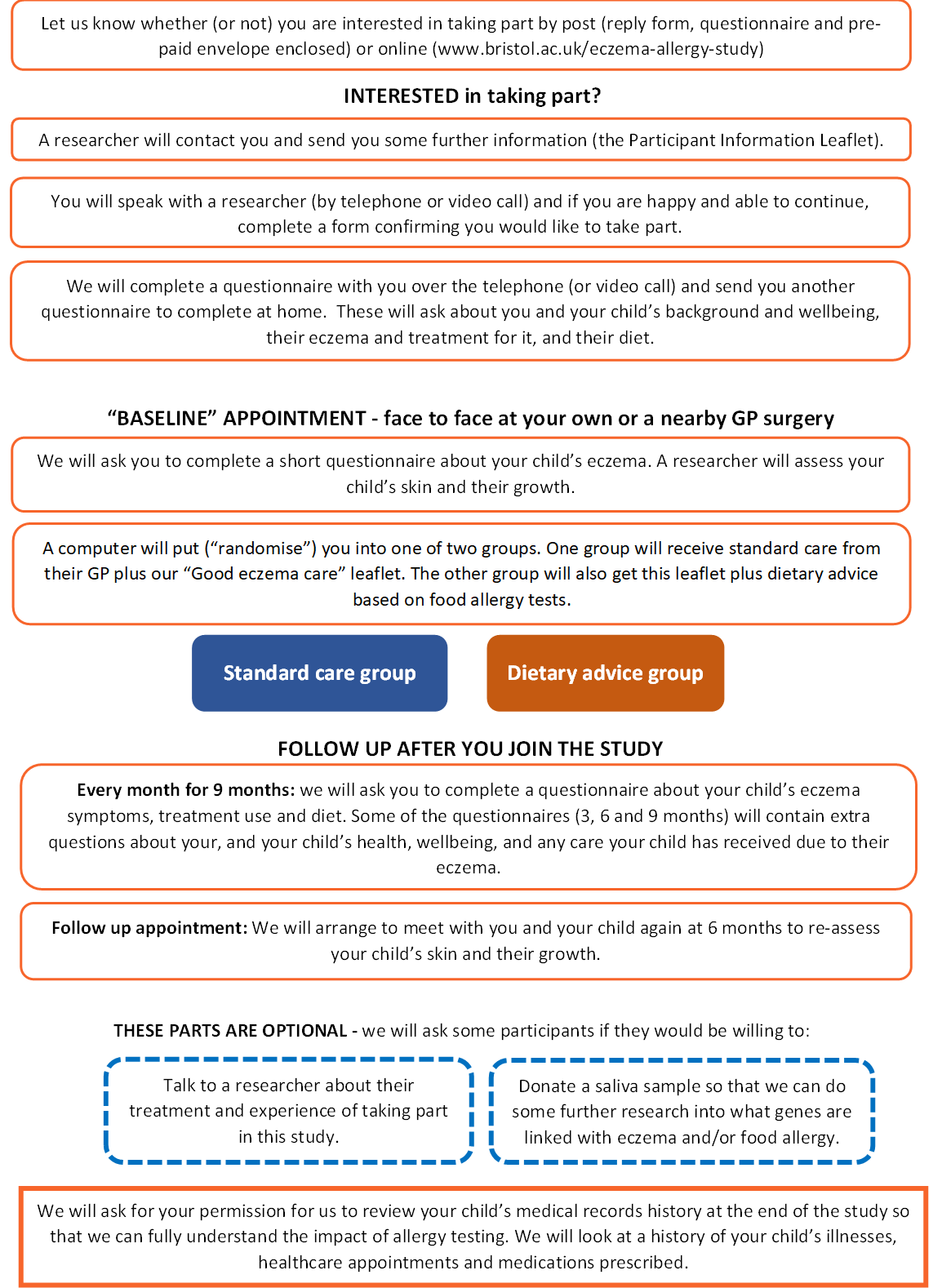 